SPORTS REPORT 2021-2022	ODD SEMESTER	VTU INTERCOLLIGATE GAMES PARTICIPATION AND HOSTED BY KITEVEN SEMESTERVTU INTERCOLLIGATE GAMES PARTICIPATION AND HOSTED BY KITVARIOUS SPORTS EVENTS INAGURATION PHOTOS ORGANIZED BY THE DEPARTMENT OF PHYSICAL EDUCATION, KITVTU Inter Collegiate Central Karnataka Zone Table Tennis Tournament (Men &Women) on 25th 26th of Nov 2022, in this Tournament the Chief Guest was Ms. KUSHI VISHWANATH International Table Tennis Player, Bangalore.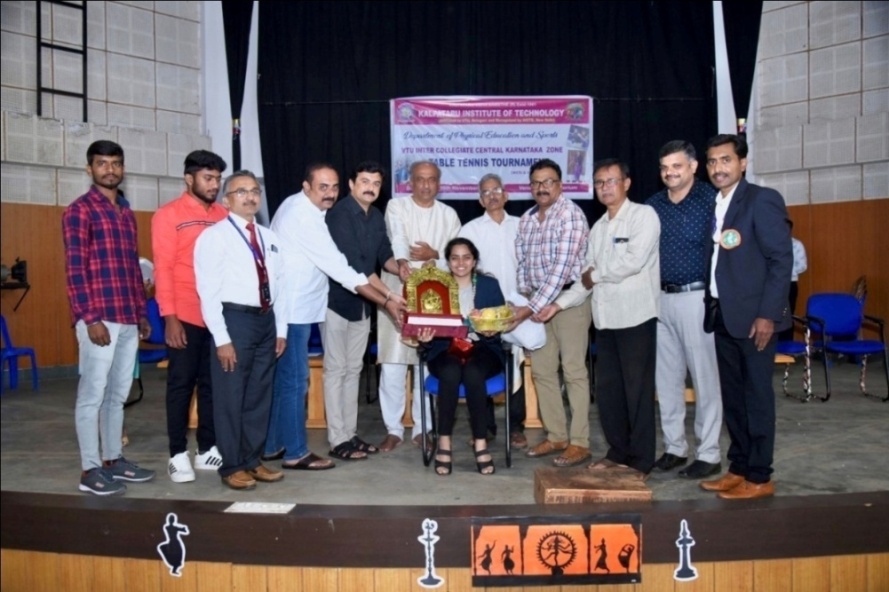 VTU Inter Collegiate Central Karnataka Division Throwball Tournament (Women) on 7th & 8th of June 2022, in this Tournament the Chief Guest was Ms. Aishwarya K International Throwball Player, Bangalore.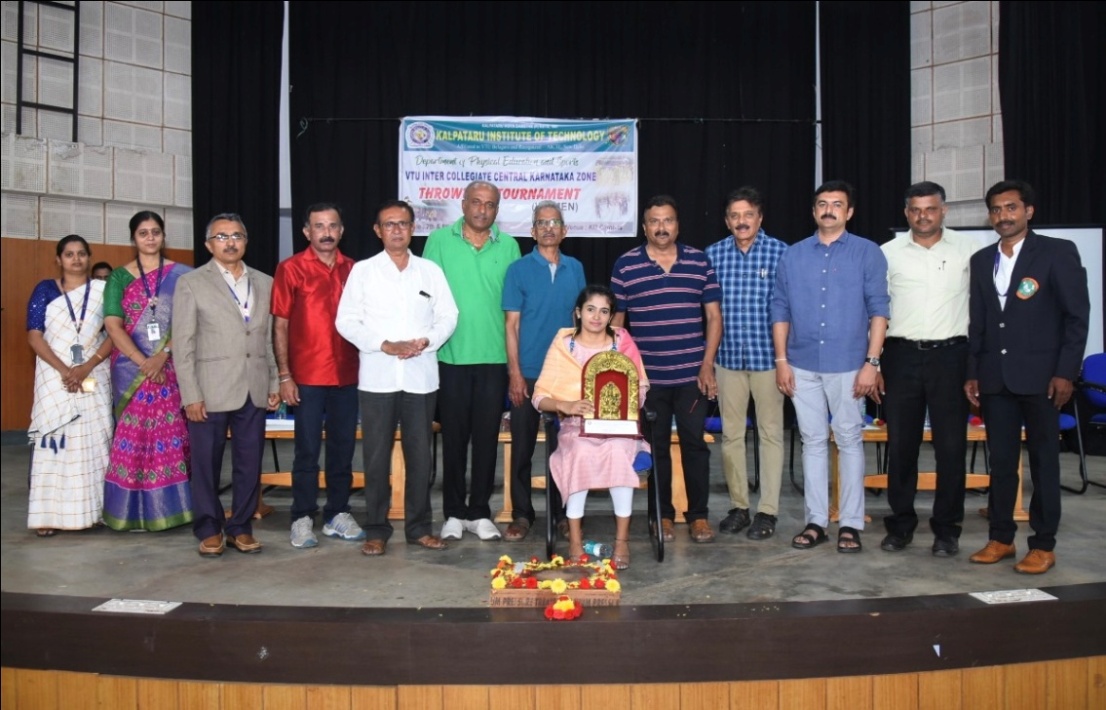 VTU Inter Collegiate State Level Throwball Tournament (Women) on 9th & 10th of June 2022, in this Tournament the Chief Guest was Ms. Joyce Wesley International Throwball Player, Bangalore.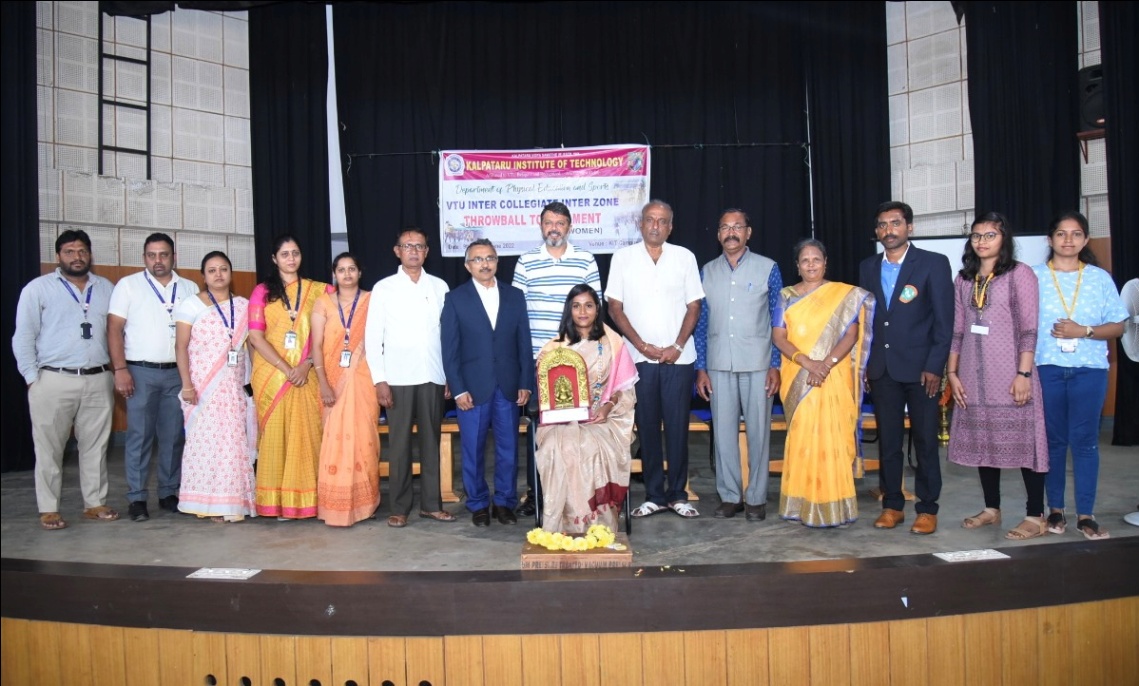 VARIOUS SPORTS ACHIVEMENT PHOTOS OF KIT SPORTS TEAM 2021-22VTU Inter Collegiate Central Karnataka Zone Table Tennis Tournament Women Team Runner-Up at KIT on 25th & 26th November 2021.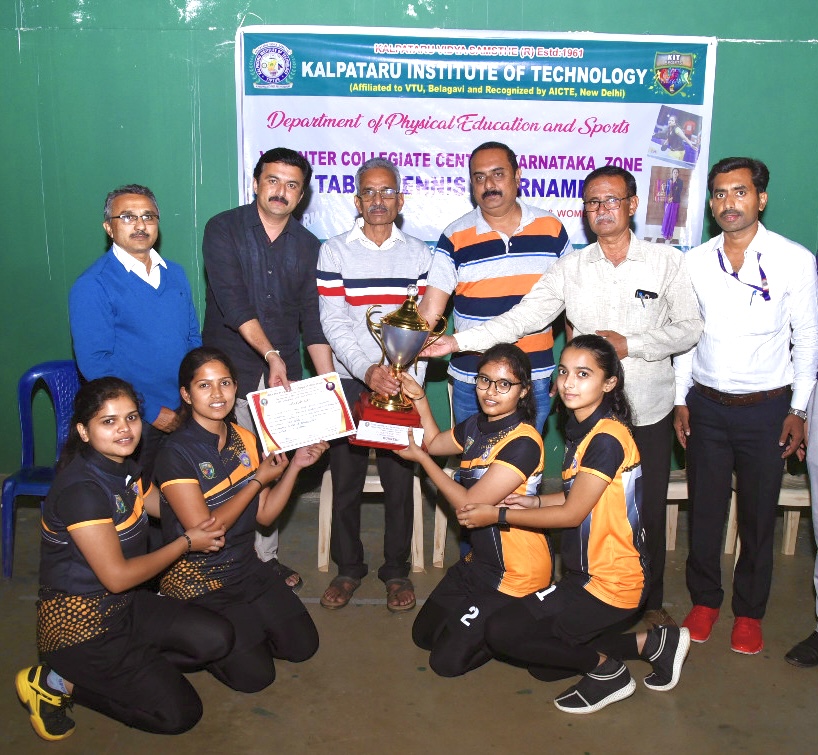 VTU Inter Collegiate Central Karnataka Division Throwball Tournament Women Team Winners at KIT, Tiptur on 07th & 08th June 2022.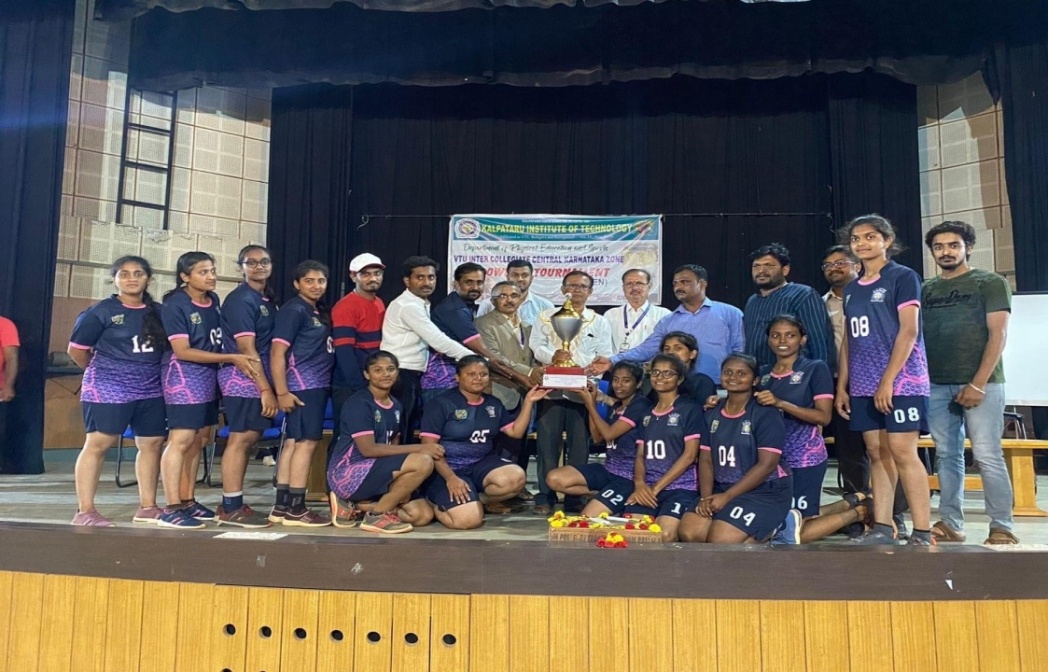 VTU Inter Collegiate State Level Throwball Tournament Women Team 2nd Runner-Up at KIT, Tiptur on 09th & 10th June 2022.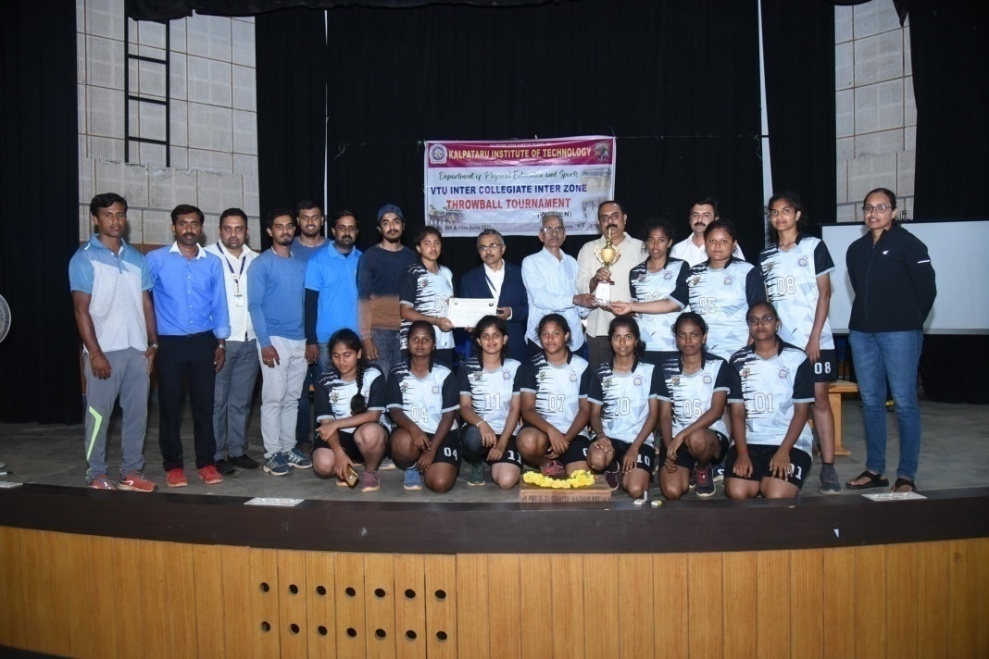 SLNO GAME VENUE DATE REMARKS 01 Badminton (M&W) Central Karnataka Zone JNNCE, Shivmogga. 15th and 16th November 2021. Both Men & Women teams gave a good performance.02 Table Tennis(M & W) Central Karnataka ZoneKIT, Tiptur.25th & 26th November 2021.Women Team Runner-Up & Men Team reached Semi-Finals.03 Table Tennis(W) Inter ZoneRVCE, B’lore.27th & 28th November 2021.Our team gave a good performance.04Volleyball(M) CK ZoneSIT, Tumkur.11th & 12th December 2021.Our men team reached Quarterfinals.05 Kabaddi(M) CK ZoneMCE, Hassan.13th & 14th December 2021.Good Performance06 Basket Ball (M) CK ZoneGMIT, Davangere.17th and 18th December 2021.Good Performance07 Football(M) CK ZoneBIET, Davangere.27th & 28th December 2021.Good Performance08Taekwondo(M) Single ZoneJyothi IT, Bangalore28th February 2022.Darshan G S 3rd sem CIVIL, Selected to All India Inter University Taekwondo Competition held at University of Kerala, Thiruvananthapuram from 21st to 24th March 2022.09Ball Badminton(M)SJMIT, Chitradurga3rd March 2022.Sujith Kumar T, 1st sem CSE, Selected to South Zone Inter University Ball Badminton Competition held at B S Abdul Rahman Crescent Int. Science & Tech. Chennai, from 10th to 14th March 2022.10Kho-Kho (M & W)GMIT, Davangere8rd March 2022Darshan G S 3rd sem CIVIL, Pooja B N 1st sem MBA & Reka B 3rd sem CSE, Selected to South Zone Inter University Kho-Kho(M & W) Competition held at Bangalore North University, Bangalore(M) & Kakathiya University, Warangal (W), from 10th to 14th March & 17th to 20th March 2022.11CHESS (M & W)SJMIT, Chitradurga26th March 2022.Good PerformanceSLNO GAME VENUE DATE REMARKS 01 THROWBALL (W) CK DIVISION & STATE LEVEL  KIT, Tiptur 7th to 8th & 9th 10th June 2022 Our team Winners at CK Division & 2nd Runner Up At State Level. 02 KHO-KHO (M) GMIT, Davangere 17th and 18th June 2022 Our team gave good performance & REACHED SEMIFINALS. 